Hiver 2015Principe :Mener un projet à deux ou seul à domicile sur deux semaines et le présenter au reste de la classe. Sur cette période aucun autre devoir ne sera demandé sauf les révisions pour les tests (vocabulaire, évaluations maths, CE, français, …)C’est le dernier devoir sans note. Le prochain devoir libre sera noté et à faire seul. Je vous encourage à essayer seul cette fois-ci si vous avez toujours fait par deux les fois précédentes. 	Je peux demander de l’aide à mes parents, mais ils ne doivent pas faire le travail à ma place. But :S’exprimer devant la classe.Partager avec ses camarades et la maîtresse quelque chose qui nous tient à cœur / nous intéresse.Chercher des informations et être capable de les expliquer.Thématiques possibles :Un (son) paysUne recette de cuisineUn animalUn sportUn lieu / une visite effectuée en familleUne personneUn bricolageLecture d’une histoire avec intonation…Travail attendu :Être capable de parler 5 min chacun de son projet. Avoir du matériel à montrer (image, panneau, objet, …).Parler distinctement.Traiter si possible un nouveau sujet (par rapport à la/aux fois précédente/s). La présentation peut être faite sous diverses formes : classique, filmée puis projetée en classe, spectacle, enregistrée et présentation d’objet en même temps.J’aimerais que les enfants qui ont du mal à s’exprimer devant les autres trouvent un moyen pour passer par dessus leurs difficultés.Pour les recettes de cuisine apporter la recette (que je photocopierai) et le plat (à goûter en classe). Les 5 min de parole seront dédiées à l’explication de la marche à suivre. 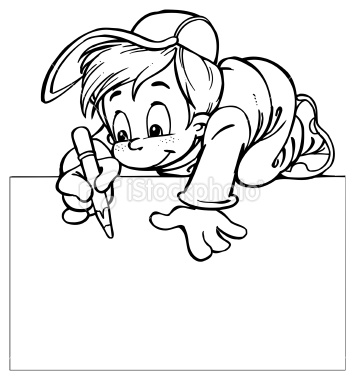 NB : 	En fin d’année, une évaluation d’expression orale sera	faite sur le dernier devoir libre.